Kahden tutkinnon opinnot -opasKajaanin lukio2021–2022KAJAANIN LUKIOVuorikatu 287100 KAJAANIkanslia 044 7970 822www.kajaaninlukio.fisähköpostiosoitteet: etunimi.sukunimi@kajaaninlukio.fiJaana Leinonen rehtoripuh. 044 7101 201Kaisa Polvinenapulaisrehtoripuh. 044 7101 204Auli Karhu opinto-ohjaajapuh. 0447970889auli.karhu@kao.fiSirpa Haataja toimistosihteeripuh. 044 7970 822SisällysOppilaitoksen henkilöstö, tehtävät ja yhteystiedot……………………………………………………………………….4Aikatauluja……………………………………………………………………………………………………………………5Opiskelu lukiossa…………………………………………………………………………………………………………....7Opiskeltavat lukiokurssit kahden tutkinnon opinnoissa………………………………………………………………….8Arviointi	……………………………………………………………………………………………………………………...10Opiskeluohjeita……………………………………………………………………………………………………………...11Ylioppilastutkinto……………………………………………………………………………………………………………14Järjestyssääntö……………………………………………………………………………………………………………...17Kajaanin lukion oppikirjat lv. 2021-2022………………………………………………………………………………….181. Oppilaitoksen henkilöstö, tehtävät ja yhteystiedot1.1. Rehtori, apulaisrehtorit ja opettajatKaikilla opettajilla on sähköpostiosoite muodossa: 
etunimi.sukunimi@kajaaninlukio.fi
nimi (nimilyhenne) 		tehtävä/opetettava aineLeinonen Jaana (LEJ)		rehtori, äidinkieli ja kirjallisuus, ranskaPolvinen Kaisa (POK)		apulaisrehtori, historia, yhteiskuntaoppi, psykologiaAnttila Marja-Leena (ANM)		englanti, espanjaBackman Hannu (BAH)		musiikki, kuoroHeikkilä Johanna (HEJ)		äidinkieli ja kirjallisuusHoppa Niilo (HON)		äidinkieli ja kirjallisuusJulkunen Marketta (JUM)		englanti, ruotsiJuntunen Anne-Marie (JUA)	äidinkieli ja kirjallisuus, draamaKaltiola Urpu (KAU)		ruotsi, venäjäKarhu Auli (KAA)		opinto-ohjausKemppainen Mika (KEM)		fysiikka, matematiikka(Kemppainen Satu (KSK)		opinto-ohjaus VIRKAVAPAALLA)Kontio Marjo (KOM)		matematiikkaKorhonen Sonja (KOS)		psykologiaKupiainen Saara (KSA)		matematiikka, fysiikka, kemiaLankinen Tuula (LAT)		liikunta, terveystietoLehtinen Liisa (LEL)		historia, yhteiskuntaoppi, ev.lut. uskontoLeivo Veli-Pekka (LEV)		historia, yhteiskuntaoppi, filosofiaLoikkanen Pekka (LOP)		liikunta, terveystietoMettala Krista (MEK)		englantiNissinen Markku (NIM)		historia, yhteiskuntaoppi, elämänkatsomustietoNurmi Kai (NUK)		tietotekniikka, fysiikka, matematiikkaParkkari-Karppinen Anne (PAA)	opinto-ohjausPartanen Tanja		erityisopetusRautiainen Anna-Kaisa (RAA)	biologia, maantiede, psykologiaReittu-Karppinen Tuula (RET)	ortodoksinen uskontoRimpiläinen Leena (RIL)		ruotsi, englantiRomppanen Ritva (ROR)		matematiikka, kemiaTamminen Ari (TAM)		orkesteriToivanen Jaana (TOJ)		kuvataideTuikka-Kyllönen Mari (TUM)	matematiikka; virkavapaallaVahla Sanna (VAS)		äidinkieli ja kirjallisuusVainio Anne (VAA)		biologia, maantiedeVesterinen Tuula (VET)		ruotsi, saksa1.2. KansliaKanslia sijaitsee B-siivessä. Toimistosihteeri Sirpa Haatajan puhelinnumero on 044 7970 822.2. Aikatauluja2.1 Työ- ja loma-ajatSyyslukukausi: ti 10.8. – ti 21.12.2021
Syysloma: vko 42, 18. – 24.10.2021
Joululoma: ke 22.12.2021 – su 9.1.2022Kevätlukukausi: ma 10.1. – la 4.6.2022
Talviloma: vko 10, 7. – 13.3.2022
Pääsiäinen: pe 15. – ma 18.4.2022Helatorstai: to 26.5.2022Syksyn ylioppilasjuhla: pe 3.12.2021Kevään ylioppilasjuhla: la 4.6.2022Jaksot		Koeviikot	Arvioinnit Wilmassa
1. jakso	 ti 10.8. – ke 29.9.2021	ti 21.9. – ke 29.9.2021	ke 13.10.20212. jakso	to 30.9. – pe 26.11.2021	to 18.11. – pe 26.11.2021	to 9.12.2021
3. jakso	ma 29.11.2021 – pe 4.2.2022	to 27.1. – pe 4.2.2022	ke 23.2.2022
4. jakso	ma 7.2. – pe 8.4.2022	to 31.3. – pe 8.4.2022	to 21.4.2022
5. jakso	ma 11.4. – la 4.6.2022	ma 23.5. – ke 1.6.2022	ma 6.6.20222.2. Kiertotuntikaavio, päivittäinen työaika ja ruokailutauko sekä lukuvuosikalenteriPäivittäinen aikataulu:1. tunti	klo  8.00 –   9.15 2. tunti 	klo  9.30 – 10.45______________________________________________________ruokailu A:	klo 10.45 – 11.303. tunti	klo 11.30 – 12.45ruokailu B:	klo 11.15 – 11.453. tunti	klo 11.00 – 11.15 ja klo 11.45 – 12.45ruokailu C:	klo 11.30 – 12.00 3. tunti	klo 11.00 – 11.30 ja klo 12.00 – 12.45ruokailu D:	klo 11.45 – 12.153. tunti	klo 11.00 – 11.45 ja 12.15 – 12.45ruokailu E: 	klo 12.00–12.303. tunti	klo 11.00 – 12.00 ja klo 12.30 – 12.45ruokailu F:	klo 12.15–12.453. tunti 	klo 11.00 – 12.15____________________________________________4. tunti	klo 13.00 – 14.155. tunti	klo 14.30 – 15.45______________________________________________________Ruokailuvuoroaikataulu on Wilman tiedotteissa ennen jakson alkamista.Vuorikadun opiskelijaravintola on avoinna klo 10.30 - 12.30, koeviikon aikana klo 10.00 - 12.15.Uusintakuulustelut:Ilmoittautumispäivä:	Koe:ke 18.8.			ma 23.8. klo 14.30–18.30 to 14.10.	to 28.10. klo 14.30–18.30to 9.12.		ma 13.12. klo 14.30–18.30to 24.2.		ma 28.2. klo 14.30–18.30 pe 22.4.		to 28.4. klo 14.30–18.305. jakson uusintakuulustelu pidetään elokuussa 2022. Tarkempi aika ilmoitetaan myöhemmin.Uusintakuulusteluun on ilmoittauduttava kurssin opettajalle Wilmassa viimeistään ilmoittautumispäivänä. Ilmoittautuminen on sitova ja ilmoittautuessa on esitettävä peruste oikeudesta osallistua uusintakuulusteluun.Kajaanin lukion lukuvuosikalenterista löytyvät koulun tapahtumien ajankohdat, koeviikkojen ajat, eri kiertotuntien koepäivät, arviointien antopäivät, uusintakoepäivät ja niihin ilmoittautumispäivät. Lukuvuosikalenteri löytyy koulun nettisivulta www.kajaaninlukio.fi. 3. Opiskelu lukiossa21- ja 19-ryhmien opiskelijoiden lukiotunnit pyritään sijoittamaan kiertotunneille 3, 6 ja 7. 20-ryhmien lukiotunnit pyritään sijoittamaan kiertotunneille 1, 2 ja 4.Luokattomassa lukiossa ei ole pysyviä luokkia, vaan jokainen opiskelija kuuluu ohjausryhmään, jolla on oma ryhmänohjaaja. Kahden tutkinnon opiskelijoiden ryhmänohjaaja on Kainuun ammattiopiston ryhmänohjaaja ja lukiolla opiskelijoiden lähiohjaajana on lukion apulaisrehtori. Opiskelijan apuna ovat myös ammattiopiston ja lukion opinto-ohjaajat. Samassa opetusryhmässä (= jonkin oppiaineen kurssilla) voi olla eri vuositason opiskelijoita.Kouluvuosi jaetaan viiteen jaksoon, joissa jokaisessa opiskelijalla on erilainen työjärjestys. Jakson pituus on noin seitsemän viikkoa. Jakso päättyy koeviikkoon.Jokaisessa jaksossa suoritetaan eri oppiaineista erillisiä kursseja, joihin kuuluu noin 18–20 oppituntia. Oppitunnin pituus on 75 minuuttia. Kurssit voivat olla myös lyhyempiä (½ kurssia = 7–9 oppituntia).Kurssitarjotin on lukion tarjoamien kurssien valikko, josta kahden tutkinnon opiskelijoille on valmiiksi valittu opiskeltavat kurssit.Opiskelijalla on mahdollisuus suorittaa ylioppilastutkinto joko kerralla tai korkeintaan kolmelle peräkkäiselle kerralle hajautettuna. Opiskelijalla itsellään on vastuu kurssien suorittamisesta suunnitellun aikataulun mukaan.Opiskelu vaatii ammattitaitoa eli opiskelutekniikkaa. Siihen kuuluvat lukiossa ainakin seuraavat seikat:työrauhan ja viihtyisän ympäristön arvostaminenmäärätietoisuusomaehtoisuus, itsenäisyys ja vastuullisuusälyllinen uteliaisuus, halu tietää ja osata.Lukiossa käsitellään laajoja asiakokonaisuuksia. Läksyjä on paljon, samoin kokeisiin luettavaa. Itsenäisen työn ja oman vastuun osuus kasvaa koko ajan. Kurssit ovat tiiviitä, ja niissä on edettävä nopeasti. Lukion käyminen voi Sinusta ajoittain tuntua raskaalta. Tunnet, että et ehdi tehdä kaikkea kunnolla. Kokeiden arvosanat eivät mielestäsi osoita todellisia kykyjäsi: pystyisit parempaan, jos aika riittäisi ja jaksaisit enemmän.Esimerkiksi seuraavia ohjeita noudattamalla voit ehkäistä stressiä ja parantaa opintomenestystäsi:Vältä myöhästymistä ja aiheettomia poissaoloja.Käytä oppitunnit tehokkaasti: kuuntele, tee muistiinpanoja, harjoittele, osallistu, väitä vastaan, kysy. Oppikirja on vain opiskelusi runko. Käytä muitakin tietolähteitä.Tee kotitehtävät joka päivä. Vältä ulkolukua, pyri ymmärtämään lukemasi. Opettele itsellesi sopivin mieleenpainamismenetelmä. Kotitehtävien päivittäinen tekeminen on parasta kokeisiin ja koeviikkoon valmistautumista.Suunnittele kotityöskentelyllesi, muille tehtävillesi ja vapaa-ajallesi lukujärjestyksen tapainen aikataulu. Noudata sitä. Siten ehdit paitsi opiskella, myös virkistäytyä, levätä, harrastaa, ulkoilla ja seurustella läheistesi kanssa.Osallistu tarvittaessa tukiopetukseen.Huolehdi terveydestäsi. Fyysinen kunto luo terveytesi ja opiskelusi perustan.Ota aina epäselvyyksien tai vaikeuksien ilmetessä yhteys aineen/kurssin opettajaan, apulaisrehtoriin, omaan opinto-ohjaajaan tai ryhmänohjaajaan. He auttavat ja opastavat Sinua mielellään.Mikään ei silti merkitse lukio-opiskelullesi niin paljon kuin koko opiskelijajoukon myönteinen ja aktiivinen henki. Sopu, toisen auttaminen, työrauha ja toisen mielipiteen kunnioittaminen sekä hauskan pitäminen luovat kouluun ja ryhmään niiden oikean hengen.4. Opiskeltavat lukiokurssit kahden tutkinnon opinnoissa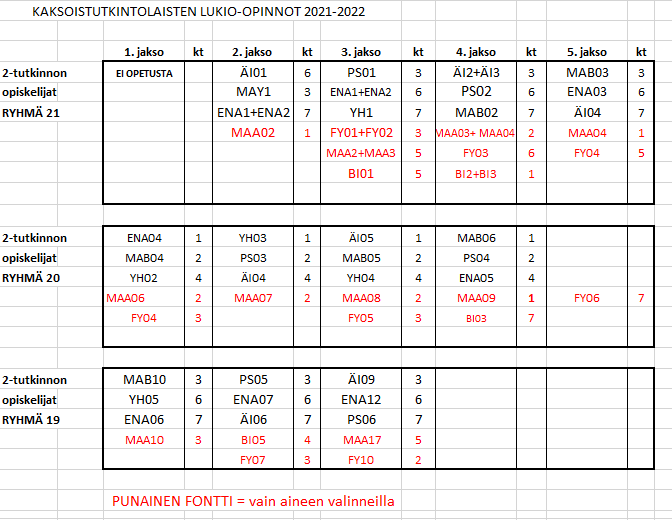 OpetussuunnitelmaÄIDINKIELI JA KIRJALLISUUS, suomi äidinkielenäPakolliset kurssitÄI01	Tekstit ja vuorovaikutus ÄI02	Kieli, kulttuuri ja identiteetti ÄI03	Kirjallisuuden keinoja ja tulkintaa ÄI04	Tekstit ja vaikuttaminen ÄI05	Teksti ja konteksti ÄI06	Nykykulttuuri ja kertomukset Syventävät kurssitÄI09	Lukutaitojen syventäminenA1-KIELI, ENGLANTIA1-kielen pakolliset kurssitENA01	Englannin kieli ja maailmaniENA02	Ihminen verkostoissaENA03	Kulttuuri-ilmiöitäENA04	Yhteiskunta ja ympäröivä maailmaENA05	Tiede ja tulevaisuusENA06	Opiskelu, työ ja toimeentuloA1-kielen syventävät kurssitENA07	Kestävä elämäntapaENA12	Abien preppauskurssiLYHYT MATEMATIIKKAPakolliset kurssitMAB01(MAY01) Luvut ja lukujonotMAB02	Lausekkeet ja yhtälötMAB03	GeometriaMAB04	Matemaattisia mallejaMAB05	Tilastot ja todennäköisyysMAB06	TalousmatematiikkaSoveltavat kurssitMAB10 Lyhyen matematiikan kertauskurssiPITKÄ MATEMATIIKKAPakolliset kurssit MAA01(MAY01) Luvut ja lukujonot MAA02 Polynomifunktiot ja -yhtälötMAA03 Geometria MAA04 Vektorit MAA05 Analyyttinen geometriaMAA06 Derivaatta MAA07 Trigonometriset funktiotMAA08 Juuri- ja logaritmifunktiot MAA09 Integraalilaskenta MAA10 Todennäköisyys ja tilastotSoveltavat kurssitMAA17 Pitkän matematiikan kertauskurssiBIOLOGIA (Luonnonvara-ala)Pakolliset kurssitBI01	Elämä ja evoluutioBI02	Ekologia ja ympäristöSyventävät kurssitBI03	Solu ja perinnöllisyysBI04	Ihmisen biologiaBI05 	Biologian sovelluksetSoveltavat kurssitBI06	Biologian kertauskurssi (½ kurssia)FYSIIKKA (Tekniikan ja liikenteen ala)Pakollinen kurssiFY01	Fysiikka luonnontieteenäSyventävät kurssitFY02	LämpöFY03	SähköFY04	Voima ja liikeFY05	Jaksollinen liike ja aallotFY06	SähkömagnetismiFY07	Aine ja säteily	Soveltavat kurssitFY10	Fysiikan kertauskurssiPSYKOLOGIAPakollinen kurssiPS01	Psyykkinen toiminta ja oppiminenSyventävät kurssitPS02	Kehittyvä ihminenPS03	Tietoa käsittelevä ihminenPS04	Tunteet, psyykkinen hyvinvointi ja mielenterveysPS05	Yksilöllinen ja yhteisöllinen ihminenSoveltavat kurssitPS06	Psykologian kertauskurssi (½ kurssia)YHTEISKUNTAOPPI  Pakolliset kurssit YH01 Suomalainen yhteiskunta YH02 Taloustieto YH03 Suomi, Eurooppa ja muuttuva maailmaSyventävät kurssit YH04 Kansalaisen lakitieto Soveltavat kurssit YH05 Yhteiskuntaopin kertauskurssi (½ kurssia)5. ArviointiOpiskelijan oppimisen arvioinnin tehtävänä on antaa opiskelijalle sekä huoltajalle palautetta opintojen edistymisestä ja oppimistuloksista sekä lukion aikana että lukio-opiskelun päättyessä.Arvioinnilla kannustetaan opiskelijaa myönteisellä tavalla omien tavoitteidensa asettamiseen ja työskentelytapojensa tarkentamiseen.5.1. Kurssin arviointiKunkin kurssin arviointiperusteet yleisten arviointiperusteiden lisäksi selvitetään opiskelijalle kurssin alussa. Samalla niistä keskustellaan opiskelijoiden kanssa. Jokainen kurssi arvioidaan itsenäisesti muista saman aineen kursseista riippumatta. Itsenäisesti opiskellusta kurssista edellytetään hyväksytty arvosana.Kurssin arviointi voi perustua kirjallisiin kokeisiin, opiskelijoiden tuotoksiin ja suullisiin näyttöihin sekä opintojen edistymisen jatkuvaan havainnointiin että opiskelijoiden itsearviointiin. Kurssi voidaan arvioida ennalta sovituissa tapauksissa myös ilman koetta. Kurssin arviointia varten opiskelijan tulee palauttaa kaikki kurssin arviointiin kuuluvat tuotokset pääsääntöisesti kurssijakson aikana, mutta erityisestä syystä viimeistään seuraavassa jaksossa. Arviointi suoritetaan vasta, kun arvioinnin edellytykset täyttyvät.  Arvioinnin perustaksi on oltava riittävästi näyttöjä opiskelijan oppimisesta ja osaamisesta. Myös arvosana neljä (4) edellyttää, että arvioinnin edellytykset täyttyvät. Jos opiskelija ei ole palauttanut vaadittuja suorituksia säädetyssä ajassa, kurssi voidaan arvioida, mikäli arvioinnin edellytykset täyttyvät. Puuttuvat suoritukset alentavat kuitenkin kurssiarvosanaa. Jos opiskelijalla on poissaoloja, opettaja voi määrätä hänelle lisätehtäviä poissaolojen korvaamiseksi. Opettaja voi poissaolojen vuoksi jättää kurssin arvioimatta. Arvioimatta jättämisen uhasta tulee opiskelijaa varoittaa etukäteen.Mikäli poissaolot jatkuvat, opiskelija joutuu keskeyttämään kurssin ja hän menettää oikeuden osallistua kurssikokeeseen. Kurssin jatkaminen on mahdollista vain, mikäli opiskelija voi esittää luotettavasti erityisen painavat poissaolon syyt opettajalle. Tällainen syy voi olla esim. pitkäaikainen sairaus.Opiskelijan itse keskeyttämää kurssia tai poissaolojen vuoksi keskeytettyä kurssia ei voida arvioida. Keskeytettyä kurssia ei voi täydentää, vaan se on opiskeltava uudelleen.Diagnosoidut vammat tai niihin rinnastettavat vaikeudet, kuten lukemis- ja kirjoittamishäiriö, maahanmuuttajien kielelliset vaikeudet sekä muut syyt, jotka vaikeuttavat osaamisen osoittamista, on otettava huomioon arvioinnissa siten, että opiskelijalla on mahdollisuus erityisjärjestelyihin ja muuhunkin kuin kirjalliseen näyttöön. Kyseiset vaikeudet voidaan ottaa huomioon määrättäessä opiskelijan kurssiarvosanaa.Opiskelijan tiedot ja taidot arvioi asianomaisen kurssin opettaja numeroin (4 – 10) käyttämällä suoritusmerkintää (S = suoritettu, H = hylätty, K = keskeytetty) tai  sanallista arviointia tai kurssitodistusta.Kurssin keskeytystä (K) ja koulukohtaisten soveltavien kurssien hylättyjä arvosanoja (H / 4) ei lasketa opiskelijan kokonaiskurssimäärään.Myös opiskelijan muussa oppilaitoksessa suorittamat opinnot tai muutoin hankittu osaaminen voidaan hakemuksesta hyväksyä lukion kurssin suoritukseksi. Tarvittaessa osaaminen on osoitettava. Opiskelijalla on oikeus saada etukäteen tietoonsa päätös kurssin hyväksymisestä lukio-opinnoiksi ja tällöin noudatettavista arviointiperusteista.Mikäli opiskelija jättää kurssikokeessa vastauksena tyhjän paperin, tulee kurssista automaattisesti keskeyttämismerkintä (K), eikä kurssikoetta voi suorittaa uudelleen uusintakoepäivänä. Saadakseen kurssiarvosanan kyseisestä kurssista tulee opiskelijan osallistua kurssille uudelleen.6. Opiskeluohjeita 6.1. Läsnäolo oppitunneillaOpiskelijalla on velvollisuus osallistua opetukseen, jollei hänen poissaololleen ole perusteltua syytä. Koulutuksen järjestäjä päättää opiskelijan poissaoloa koskevista menettelyistä. (Lukiolaki 714/2018 30 §)Myöhästymisten ja poissaolojen seuraamisen tärkein tavoite on tukea opiskelijan lukionkäyntiä. Kurssin suorittaminen edellyttää aktiivista läsnäoloa. Ajoissa oppitunneille saapuminen ja säännöllinen koulunkäynti osoittavat vastuuntuntoista asennetta opiskeluun.Mikäli opiskelijalla on oppitunnilta myöhästymiseensä pätevä syy, hän voi mennä tunnille myöhästyneenä opetusta häiritsemättä ja ilmoittaa syyn opettajalle oppitunnin päätyttyä. Opettajalla on oikeus olla päästämättä myöhässä olevaa opiskelijaa luokkaan esim. kielten kuuntelun tai esitysten aikana. Sairauden vuoksi opiskelijalla on lupa olla poissa. Poissaolon syystä on aina annettava selvitys lukion Wilmassa. Alle 18-vuotiaan opiskelijan huoltaja varmentaa selvityksen. Poissaolot vaikuttavat opiskelijan jatkuvan näytön arviointiin. Poissaolojen perusteella opettaja voi jättää kurssin arvioimatta.Opiskelijan velvollisuus on selvittää poissaoloaikana kertyneet koulutehtävät pääsääntöisesti opiskelutovereiltaan välittömästi poissaolon jälkeen.Jos opiskelija on oppituntien aikana koulun edustustehtävissä tai muissa koulun määräämissä tehtävissä, on hänen sovittava asiasta etukäteen kurssin opettajan kanssa. Lukiolaki määrää, että poissaoloon lukiosta tulee pyytää lupa.Opiskelija/huoltaja voi pätevän syyn nojalla anoa etukäteen lupaa koulusta poissa olemiseen yksittäiseksi oppitunniksi ao. opettajalta enintään kolmeksi (1-3) päiväksi ryhmänohjaajalta yli kolmeksi päiväksi rehtorilta tai apulaisrehtorilta.Lupa useiden päivien poissaoloon ratkaistaan opintomenestyksen perusteella ja se on aina haettava hyvissä ajoin ennen poissaoloa.6.2. Tukiopetus Tukiopetuksella autetaan opiskelijaa tilapäisissä vaikeuksissa (esim. jos sairauspoissaolo on aiheuttanut opiskelussa vaikeuksia). Tukiopetusta annetaan joko opiskelijan pyynnöstä tai opettajan esityksestä.6.3. Koeviikko Jokaisen jakson lopussa on koeviikko, jolloin on kokeet opiskelluista kursseista. Koeviikon pituus on 7 koulupäivää. Kiertotuntien koepäivät ilmoitetaan lukuvuoden alussa tapahtumakalenterissa.Koepäivänä kertaustuokio, koe ja kokeen palautetuokio järjestetään klo 8-13. Opettaja ilmoittaa koepäivän tarkemman aikataulun. Kokeesta voi poistua aikaisintaan tunnin kuluttua. Niissä oppiaineissa ja kursseissa, joissa ei ole koetta, pidetään koepäivänä oppitunnit 2 x 75 minuuttia. Opettaja palauttaa kokeet arvioinnin valmistuttua joko sähköisesti tai paperisena. Kurssin arviointi näkyy Wilmassa seuraavan jakson alkupuolella kalenterissa ilmoitettuna päivänä. Kaksoistutkintolaiset voivat hakea paperiset kurssikokeet kurssin opettajalta opettajan ilmoittamana ajankohtana tai sen jälkeen apulaisrehtorilta.Erityisen tuen tarpeesta riippuen opiskelijan on mahdollista saada kokeessa mm. lisäaikaa, osittain tai kokonaan muu kuin kirjallinen koenäyttö, käyttää teknisiä apuvälineitä ja avustajaa. Järjestelyt ovat vähintään samat kuin mitä ylioppilaskirjoituksissa on mahdollista. Kokeiden säilyttäminen:Opiskelijan on säilytettävä kokeet tallessa koko lukioajan.6.4. Poissaolo kurssikokeestaJos opiskelija sairauden tai muun pakottavan syyn takia joutuu olemaan pois kurssikokeesta, opiskelijan velvollisuus on ottaa yhteyttä välittömästi kyseisen aineen opettajaan ja sopia koejärjestelyistä. Loman tai harrastusten takia koeviikolla kokeesta poissaoleville ei järjestetä ylimääräistä koetta.Kokeesta poissaolon selvittämiseen tarvitaan lääkärin tai terveydenhoitajan todistus tai huoltajien antama kirjallinen selvitys, joka vaaditaan myös 18 vuotta täyttäneeltä.  6.5. Hylätyn arvosanan korottaminenOpiskelijalla on oikeus osallistua uusintakuulusteluun, jos hän on saanut jaksoarvioinnin kurssiarvosanaksi 4 (= hylätty). Jos opiskelija saa oppiaineen kurssista hylätyn arvosanan, suositellaan kurssin uudelleen käymistä.Opiskelija voi yrittää hylätyn kurssiarvosanan korottamista yhdessä uusintakuulustelussa kahden seuraavan uusintakuulustelukerran aikana. Uusintakuulusteluja järjestetään lukuvuoden aikana viisi kertaa. Uusintakuulustelujen päivämäärät, ajat ja paikat ilmoitetaan kalenterissa.Uusintakokeeseen ilmoittautuminen:Lähetä kurssin opettajalle viesti Wilmassa kalenterissa ilmoitettuun päivään mennessä.
Otsikoi viesti seuraavasti: Uusintakoe, uusintakokeen päivä, kurssikoodi.
Opettajan ei tarvitse hyväksyä myöhässä lähetettyjä ilmoittautumisia.Ilmoittautuminen on sitova ja merkitsee uusintamahdollisuuden käyttämistä, vaikka opiskelija ei saapuisikaan uusintakokeeseen. Jos opiskelija pystyy esittämään hyväksyttävän syyn, esimerkiksi lääkärintodistuksella, uusintamahdollisuus säilyy. Jos uusintakoekin hylätään, on kyseinen kurssi suoritettava kokonaan uudelleen opetukseen osallistumalla, mikäli kurssista halutaan hyväksytty suoritus.Yhdellä uusintakoekerralla voi uusia korkeintaan kahden kurssin koetta.6.6. Hyväksytyn arvosanan korottaminenHyväksytyn arvosanan korottaminen on mahdollista osallistumalla uudelleen kurssin opetukseen tai suorittamalla kurssi itsenäisesti tai osallistumalla kerran lukuvuodessa järjestettävään korotuskuulusteluun. Korotuskuulustelussa voi yrittää vain saman lukuvuoden aikana suoritetun yhden kurssin hyväksytyn arvosanan korotusta. Viimeisen jakson aikana suoritetun kurssin hyväksyttyä arvosanaa voi kuitenkin korottaa seuraavan lukuvuoden korotuskuulustelussa. Kurssien suorituksista parempi arvosana jää voimaan.6.7. Kurssin suorittaminen uudelleenOpiskelija voi suorittaa sekä hylätyn että hyväksytyn kurssin uudelleen osallistumalla opetukseen, kun kurssi on tarjolla myöhemmin. Jos kurssille pyrkii enemmän opiskelijoita kuin on mahdollista ottaa, ensimmäistä kertaa kurssin aloittavat ovat etusijalla.6.8. Opiskeluvälineet ja sähköisten yhteyksien käyttöLukio-opetus on maksutonta, mutta muut opiskeluun liittyvät hankinnat opiskelijat kustantavat itse. Suurin menoerä on tietokone ja oppikirjat. Muita opiskeluvälinehankintoja ovat muun muassa muistiinpanovälineet, laskin, materiaalikulut ja ylioppilastutkinnon maksut. Opiskelija tarvitsee opintojensa aikana ja ylioppilaskirjoituksissa tietokonetta. Opiskelija käyttää opinnoissaan ja ylioppilaskirjoituksissa ensisijaisesti omaa konettaan. Tarve koulun koneen käyttämiselle on ilmoitettava erikseen. Tietokoneen ei tarvitse olla uusi. Opiskelua varten käy kannettava tietokone, joka soveltuu kirjoittamiseen ja jonka voi yhdistää lukion langattomaan verkkoon. Ylioppilastutkintolautakunnan ohjeita sähköisiin ylioppilaskokeisiin soveltuvasta tietokoneesta on osoitteessa https://www.abitti.fi/fi/ohjeet/abitti-yhteensopivat-tietokoneet/.Kajaanin lukiolla on käytössä www-liittymä Wilma, jota käyttävät opiskelijat, opettajat, huoltajat ja muu henkilökunta. Wilman kautta merkitään arvosanoja, valitaan opintoja, annetaan palautetta, syötetään poissaoloja ja viestitään muiden kanssa.Kajaanin lukion Wilmaan on linkki lukion internet-sivulta. Wilmaan kirjaudutaan omilla tunnuksilla. Kirjautumisen jälkeen avautuu jokaiselle oma etusivu, jonka yläreunassa on pikalinkit eri toimintoihin. Lisäksi etusivulla näkyvät lukemattomat viestit, ajankohtaiset tiedotteet sekä kurssit, joita opiskelet kyseissä jaksossa. Oikeassa reunassa on kyseisen päivän työjärjestys, jota klikkaamalla avautuu kuluvan viikon työjärjestys.Wilman toiminnot: Etusivulla on lista kuluvan jakson kursseista sekä niiden viimeisimmät kotitehtävät, mikäli opettaja on ne Wilmaan merkinnyt.   Viestit-osiossa voit lähettää viestejä opettajille samaan tapaan kuin sähköpostissa. Työjärjestys-osiossa näet työjärjestyksesi jaksoittain. Kokeet-osiossa on lista niistä tulevista kokeista, jotka opettajat ovat merkinneet Wilmaan. Opettaja on voinut merkitä sinne myös koealueen sekä mahdolliset lisätiedot. Etusivulla näkyvät myös seuraavan 10 päivän aikana olevat kokeet, jotka on merkitty Wilmaan. Suoritukset-osiosta näet kurssien arvosanat. Poissaolot-osiossa näet selvittämättömät poissaolosi. Välilehdellä Tarkastele poissaoloja näet yhteenvedon siihen asti kertyneistä poissaoloistasi jaksoittain. Kurssitarjotin-osiossa voit tarkastella kurssivalintojasi.  Tiedotteet-sivulla on tärkeitä, opiskeluun liittyviä tiedotteita. Huomaa, että uusista tiedotteista ei tule ilmoitusta kuten viesteistä, jos käytät Wilman älypuhelinsovellusta. Käy siis katsomassa tiedotteet säännöllisesti myös puhelimella.  Opettajat-kohdasta näet opettajaluettelon ja koulun muun henkilökunnan. Nimeä klikkaamalla avautuu kyseisen opettajan työjärjestys ja kirjekuoren kuvaa klikkaamalla voit lähettää opettajalle viestin. Lomakkeet- kohdasta löydät mm. oman yo-tutkintosuunnitelmasi.Opintojen sujumisen kannalta on erittäin tärkeää, että opiskelija seuraa päivittäin oman Wilma-sivustonsa tietoja.6.9. Vilppi Mikäli opiskelija syyllistyy kurssisuoritukseen liittyvässä kokeessa vilpilliseen menettelyyn tai vilpin yritykseen tai avustaa siinä, hän saa lukiolain mukaan rehtorilta kirjallisen varoituksen. Lisäksi hänen kurssisuorituksensa keskeytyy ja hän joutuu käymään kyseisen kurssin uudelleen.Samoin menetellään, jos jokin kurssiin liittyvä, arvioitava ja kurssiarvosanaan vaikuttava suoritus osoittautuu plagiaatiksi.Plagioinnilla tarkoitetaan toisen henkilön ideoiden, tietojen, kielen tai kirjoituksen käyttöä silloin, kun se tehdään ilman alkuperäisen lähteen asianmukaista ilmoittamista. Plagiaatti on siis kirjallinen tai taiteellinen varkaus, sellaiseen perustuva teos tai sen osa (Suomen kielen perussanakirja).6.10. Yhteydenotto opettajiinOpettajat ovat tavoitettavissa työhuoneistaan. Heihin voi olla yhteydessä Wilman kautta. Viestejä/tehtäväpalautuksia yms. voi jättää opettajainhuonetta vastapäätä oleviin postilokeroihin.6.11. Tiedottaminen opiskelijoilleOpiskelijoita koskevat tärkeät ajankohtaiset tiedotteet löytyvät lukion Wilman tiedotteista.7. Ylioppilastutkinto7.1. YlioppilastutkintoLukio päättyy ylioppilastutkintoon, joka järjestetään kahdesti vuodessa, keväällä ja syksyllä. Tutkinto voidaan suorittaa yhdellä kerralla, joko keväällä tai syksyllä, tai hajautetusti korkeintaan kolmena peräkkäisenä suorituskertana. Mikäli tutkintoa ei ole suoritettu mainitussa ajassa, tutkinto on kokonaisuudessaan uusittava.Osallistumisoikeus ylioppilastutkintoon on ammatillisen tutkinnon perusteella, jos ammatillinen tutkinto on edellyttänyt vähintään kahden ja puolen vuoden opintoja. Ammatillista tutkintoa suorittava henkilö voi osallistua ylioppilastutkintoon opintojen ollessa vielä kesken. Opiskelija voi osallistua tutkintoon aikaisintaan suoritettuaan vähintään 90 osaamispistettä vastaavan osaamisen. (Laki ylioppilastutkinnon järjestämisestä 672/2005, 4 a §)Tutkinnon rakenneYlioppilastutkintoon kuuluu vähintään neljä (4) koetta niiden kokelaiden kohdalla, jotka aloittavat tutkinnon suorittamisen ennen kevättä 2022:  kaikille pakollisena kokeenaäidinkieli ja kirjallisuus kolme muuta pakollista koetta valitaan ryhmästätoinen kotimainen kielivieras kieli matematiikka reaaliaineissa järjestettävä koe ylimääräisenä yksi tai useampia kokeitamatematiikka taireaaliaineissa järjestettävä koevieras kieli/kieletMatematiikassa, toisessa kotimaisessa kielessä ja vieraissa kielissä järjestetään vaativuudeltaan kahden eri tason mukaiset kokeet. Kokelas saa valita, kumpaan kokeeseen hän osallistuu. Vähintään yhdessä pakollisessa oppiaineessa tulee suorittaa vaativampi (pitkän oppimäärän) koe.Hylätyn pakollisen kokeen uusija voi suorittaa uusinnassa toisen tason kokeen. Tason vaihtaminen edellyttää, että tutkinnon pakollisiin kokeisiin sisältyy yksi vaativamman tason koe. Hylätyn ylimääräisen kokeen tasoa ei voi vaihtaa, jos tutkinnon suorittaminen on kesken.Keväällä 2022 ylioppilastutkinnon aloittavat (lukio-opintonsa syksyllä 2020 tai myöhemmin aloittaneet):Ylioppilastutkintoon kuuluu vähintään viisi (5) koetta: kaikille pakollisena kokeenaäidinkieli ja kirjallisuus kolme muuta koetta valitaan ryhmästätoinen kotimainen kielivieras kieli matematiikka reaaliaineissa järjestettävä koe viidennen kokeen kokelas valitsee itseYo-kokeen uudistumisen myötä jako pakollisiin ja ylimääräisiin kokeisiin poistuu. Vähintään yhdessä oppiaineessa tulee suorittaa vaativampi, pitkän oppimäärän koe.IlmoittautuminenYlioppilastutkintoon ilmoittaudutaan kirjallisesti kansliaan, jolloin kokelas ilmoittaa pakollisena ja ylimääräisenä suoritettavat kokeet.Ylioppilastutkinto on opiskelijalle maksullinen. Opiskelijan on suoritettava ns. perusmaksu ja kustakin kokeesta erillinen koemaksunsa. Ylioppilastutkintolautakunta vahvistaa tutkintomaksut vuosittain.Vieraskieliset kokelaatJos kokelaan äidinkieli on muu kuin suomi (väestörekisteritieto), kokelaalla on mahdollisuus osallistua suomi toisena kielenä -kokeeseen äidinkielen kokeen sijaan.Erityisjärjestelyt ylioppilaskokeessaJos opiskelija on lukioaikanaan tarvinnut erityisjärjestelyjä kokeissa jonkin sairauden (esim. mielenterveyshäiriöt), vamman (esim. kuulo- tai näkövamma) tai luku- ja kirjoitushäiriön takia, hänellä on mahdollisuus hakea erityisjärjestelyjä myös ylioppilastutkinnon kokeisiin ylioppilastutkintolautakunnalta. Erityisjärjestelyjä ovat mm. pidennetty koeaika, isokirjaimiset tehtävät, vapautus kuullunymmärtämiskokeesta ja teknisen avustajan käyttäminen.Erityisjärjestelyjä tulee hakea hyvissä ajoin ennen kirjoituksiin ilmoittautumista. Mikäli tarvitset erityisjärjestelyjä, keskustele opettajasi kanssa ja ota yhteys rehtoriin jo lukio-opintojen alussa.Ylioppilaskokeiden arvosteluKokeet tarkastaa ja arvostelee alustavasti lukion asianomaisen aineen opettaja ja lopullisesti ylioppilastutkintolautakunta.Kokeista annettavat arvosanat ja niitä vastaavat pistemäärät ovat: laudatur (7), eximia cum laude approbatur (6), magna cum laude approbatur (5), cum laude approbatur (4), lubenter approbatur (3), approbatur (2) ja improbatur (0).Jos kokelaan äidinkieli on muu kuin millä hän suorittaa tutkinnon tai, jos kokelaan koesuoritusta on heikentänyt jokin muu erityisen painava peruste, voi lautakunta ottaa tämän arvostelussa huomioon.Hylätty pakollinen koe saadaan uusia kolme kertaa välittömästi seuraavien kolmen tutkintokerran aikana. Jollei tutkintoa ole mainitussa ajassa suoritettu, tutkinto on kokonaisuudessaan uusittava. Hyväksytty koe saadaan uusia niin monta kertaa kuin halutaan ilman aikarajoitusta. Tutkinnon suorittanut voi uusia hylättyä koetta rajoituksetta. Ylioppilastutkintoa voidaan myöhemmin myös täydentää.  Kokelaalle, joka on hyväksytysti suorittanut pakolliset kokeet ja jolle annetaan lukion päättötodistus, annetaan ylioppilastutkintotodistus.Tarkat eri oppiaineiden ylioppilastutkintokokeiden suoritusohjeet ja päivämäärätiedot löytyvät jaettavista oppaista.Lisätietoja www.ylioppilastutkinto.fi.7.2. Oppiaineen päättöarvosanan korotustentitOpiskelijalle annetaan mahdollisuus ennen päättötodistuksen antamista osallistua oppiaineen päättöarvosanan korotustenttiin. Mikäli opiskelija osoittaa tässä kuulustelussa suurempaa kypsyyttä ja oppiaineen hallintaa kuin kurssien arvioinnissa määräytyvä oppiaineen arvosana edellyttää, korotetaan arvosanaa. Mitä paremmasta arvosanasta on kysymys, sitä selkeämpi näyttö osaamisesta on annettava, jotta arvosana nousisi.7.3. Ylioppilaskirjoituksiin liittyvät informaatiotilaisuudet pidetään seuraavasti:syksyn 2021 kirjoitukset: ma 30.8.2021 klo 14.30pakollinen boottausklinikka syksyn yo-tutkintoon osallistuville: ma 6.9.2021 klo 14.30  kevään 2022 kirjoitukset: to 4.11.2021 klo 14.30 ja ma 17.1.2022 klo 14.30 pakollinen boottausklinikka kevään yo-tutkintoon osallistuville: pe 25.2.2022 klo 14.30syksyn 2022 kirjoitukset: to 21.4.2022 klo 14.30 8. Järjestyssääntö 1. Järjestyssäännön tavoite Järjestyssäännöillä edistetään Kajaanin lukion sisäistä järjestystä, opiskelun esteetöntä sujumista sekä kouluyhteisön turvallisuutta ja viihtyisyyttä. Järjestyssäännöt ohjaavat koulutusta koskevan lainsäädännön nojalla järjestettyä ja Kajaanin lukion työsuunnitelman mukaista opetusta ja siihen liittyvää toimintaa.  Järjestyssääntö koskee sekä nuorisoasteen että aikuislinjan lukiokoulutusta, ja se on osa toimintajärjestelmää. Kajaanin kaupungin koulutusliikelaitoksen johtokunta on vahvistanut järjestyssäännön 17.5.2018.2. Järjestyssäännön voimassaolo ja noudattaminen Opiskelijan on noudatettava lukion järjestyssääntöä sekä henkilökunnan antamia ohjeita ja määräyksiä. Järjestyssääntö on voimassa koulutyöhön kuuluvassa opetuksessa, lukion tiloissa ja tilaisuuksissa, opinto-, kilpailu- ja esiintymismatkoilla, tutustumiskäynneillä, lukion ulkoalueilla sekä erikseen työsuunnitelmassa mainituissa koulun toimintaan liittyvissä olosuhteissa. Opiskelijan on käyttäydyttävä moitteettomasti sekä turvattava ja edistettävä työrauhaa. Kaikki kouluyhteisön jäsenet huolehtivat siitä, että koulurakennus, luokat ja ympäristö säilyvät turvallisina, siisteinä ja viihtyisinä. Jokainen noudattaa jätehuollosta annettuja ohjeita. Opiskelijoiden on oltava oppitunnin alkaessa opetuspaikassa tehtävät tehtyinä ja tarvittavat välineet mukanaan. Oppitunneille ja kokeisiin saavutaan myöhästymättä. 3. Turvallisuus ja yleinen järjestys Lukion tiloissa ja ulkoalueilla liikutaan rauhallisesti ja turvallisuusnäkökohdat huomioon ottaen. Moottoriajoneuvot ja polkupyörät pysäköidään vain niille varatuille paikoille. Äkillisen vaaratilanteen sattuessa on tärkeää, että poistumistiet ja kulkuväylät ovat esteettömiä. Opiskelijan tulee käsitellä lukion omaisuutta huolellisesti. Opiskelijan on korvattava omaisuudelle tahallisesti tai tuottamuksellaan aiheuttamansa vahinko vahingonkorvauslain (412 / 74) mukaisesti. Kaikkia turvallisuusmääräyksiä on ehdottomasti noudatettava. Opiskelijan huolimattomuus ja tahallisuus voivat aiheuttaa sen, että vahingon sattuessa opiskelija ei ole oikeutettu saamaan korvauksia. Tapaturman havainneen opiskelijan on ilmoitettava siitä viipymättä jollekin henkilökuntaan kuuluvalle. Jokainen on velvollinen antamaan tarvittaessa ensiapua ja huolehtimaan loukkaantuneen kuljetuksesta päivystyspoliklinikalle. Tietokonelaitteistot, -ohjelmistot ja langaton verkko ovat tärkeä osa opetusvälineistöä. Ohjelmistojen asennuksia sekä niiden muutoksia saa suorittaa vain tietohallinnon luvalla. Langattoman verkon käytössä tulee noudattaa tietohallinnon antamia ohjeita. Laitteistoissa havaituista toimintahäiriöistä on ilmoitettava henkilökunnan jäsenelle tai tietohallinnon tukeen. Kajaanin lukion tiloissa on tallentava kameravalvontajärjestelmä. 4. Tupakointi, alkoholi, huumeet ja turvallisuutta vaarantavat esineet ja aineet Tupakkatuotteiden hallussapito, tupakointi ja nuuskaaminen on kielletty lukion tiloissa, lukion ulkopuolella järjestetyissä koulun tilaisuuksissa sekä lukion ulkoalueilla ja sen välittömässä läheisyydessä. Alkoholin, huumeiden ja huumaavasti vaikuttavien aineiden hallussapito ja käyttäminen sekä niiden vaikutuksen alaisena esiintyminen lukion alueella ja sen tilaisuuksissa on kielletty. Huumeiden hallussapidosta ja käyttämisestä ilmoitetaan aina poliisiviranomaiselle. Rehtorilla tai opettajalla on yhdessä tai erikseen oikeus työpäivän aikana niin oppilaitosalueella kuin työsuunnitelman mukaisissa oppilaitosalueen ulkopuolisissa tapahtumissa tarkastaa opiskelijat tavarat ja ottaa haltuunsa opiskelijalta kielletty esine tai aine siten, kuin lukiolaissa säädetään. Laki säätää myös haltuun otettujen esineiden ja aineiden luovuttamisesta ja hävittämisestä sekä haltuunoton ja tarkastamisen kirjaamisesta. 5. Tasa-arvo ja yhdenvertaisuusJokainen Kajaanin lukion opiskelija ja henkilökunnan jäsen on sitoutunut käyttäytymään tasa-arvolain ja yhdenvertaisuuslain vaatimusten mukaisesti. Syrjintä, häirintä ja epäasiallinen käyttäytyminen on kielletty. Jokaisella kouluyhteisön jäsenellä on oikeus turvalliseen opiskeluympäristöön, ja jokainen on tasavertainen riippumatta sukupuolesta, kielellisestä tai kulttuurisesta asemasta. Epäasiallisesta käytöksestä tulee ilmoittaa rehtorille tai henkilökunnan jäsenelle.6. Sitoumus Opiskelija allekirjoittaa lukioon tultuaan sitoumuksen järjestyssääntöjen noudattamisesta. 7. Rangaistukset Toistuvista laiminlyönneistä ja rikkomuksista seuraa: opiskelijan puhuttelu häiritsevän ja turvallisuutta vaarantavan opiskelijan poistaminen luokkahuoneesta tai muusta tilasta tai lukion järjestämästä tilaisuudesta kirjallinen varoitus määräaikainen erottaminenrikosoikeudellisissa tilanteissa ilmoitus poliisiviranomaiselle.Kajaanin lukion järjestyssäännöt pohjautuvat Kajaanin kaupungin yleiseen järjestyssääntöön sekä kulloinkin voimassaolevaan lainsäädäntöön. 9. Kajaanin lukion oppikirjat lv. 2021–2022Kajaanin lukiossa käytettävien oppikirjojen luettelo löytyy lukion internetsivulta www.kajaaninlukio.fi kohdasta Ajankohtaista sekä Opiskelijalle – Opinto-opas – Oppikirjat lukuvuosi 2021-2022.tuntimatiketope1. klo 8.0017262. klo 9.30265173. klo 11.00437434. klo 13.00516545. klo 14.3082388